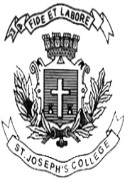 ST. JOSEPH’S COLLEGE (AUTONOMOUS), BENGALURU-27OPEN ELECTIVE - I SEMESTERSEMESTER EXAMINATION: OCTOBER 2021ES OE1 – Environment and Sustainable AgricultureTIME: 2 HOURS                                                                        MAX MARKS: 60This question paper comprises of 60 questionsEach question carries of 1 markIndia has _____ number of agro-climatic zones10121520The word ‘Environment’ derived fromFrench word ‘Environner’ or “Environia’Greek word ‘Environ’Arabic word ‘Envi’Latin word ‘Envies’Soil factor that does not affect the crops isSoil moistureSoil airSoil colourSoil organic matterRice is largely a Kharif cropRabi cropZaid cropCommercial cropCropping system in which succeeding crop (next crop) is sown or planted when the first crop (preceding crop) has reached its physiological maturity stage is Alley croppingRelay croppingAlley croppingSequential croppingProhibition of piggery for Muslims, growing tobacco by Sikhs etc are considered as ____ barriers in agricultureReligious CulturalTraditionalAdministrationAction that can be a threat to food security isKeeping buffer stock of food grainsAdoption of public distribution systemGrowing indigenous cropsPopulation controlThe technique of growing crops under the solar panel is called asAgri-voltaicAgri-electricEnergy plantationElectro-ponicsTo recognise an area under Dryland farming the rainfall of an area has to beLess than 750 mm annuallyBetween 750-1150 mm annuallyMore than 1150 mm annuallyMore than 1000 mm annuallyIdentify the ground water resource BorewellTankPondReservoirPick the crop variety that is sensitive to water scarcityMilletsCottonMaizeVegetablesIf you are a farmer and want to draw water through tube well, the factor that does not affect your decision isFree electricityQuality of waterDepth of water Quantity of water availableAdvantage of conventional farming isNot using insecticides and pesticidesHigher cost of productionLess cost and high gainsLeast health hazard and environmental affectMinimum Support Price is announced by the government is to provide:Incentives to farmersincentives to middlemenincentives to government officialsnone of the aboveThe organic farming is based on the ……………………………Ecological orientationEconomical orientationPesticideHerbicide______________ showers are preferred coffee plantations.Mango showersBlossom ShowersOrange ShowersNone of the aboveIf you have a small land holding, less capital and are located in a remote location, the agriculture practice you would adopt to support your family would be_____________.Commercial agricultureExtensive agricultureExtensive agricultureSubsistence farmingProf. Verghese Kuerin is known for_______ in IndiaWhite revolutionGreen revolutionBlue revolutionSilver revolutionSelect one of the following practices that does not include rearing of fishes.  PiscicultureAquacultureAquaponicsHydroponicsIf you are assigned to look after a farm that has problem of soil erosion, less market demand for a crop, low input cost, then, the method of agriculture you would adopt is MonoculturePolycultureIntensive agricultureCommercial agricultureGreen revolution involvesManaging farm biodiversityUse of organic fertilizersGrowing only one crop per yearUse of High yielding varietiesThe disadvantage of transboundary crop is that itmay not have native pests and pollinatorscan become weed over a period of timecan have good growth and developmentcan help in increasing economic exchequerGolden rice is a best example of biofortification ofVitamin AVitamin B complexVitamin CVitamin KThe Bt- Bacillus thuringiensis is a bacteria obtained from AirSoilWaterAnimalsFollowing is the not a technique of obtaining GMO cropsTransgenicCisgenicSub-genicCon-genicFallow land is aCultivated landField left uncultivatedLand for saleLand converted from forest to agricultureMulching helps to Conserve soil moistureSafeguard nutrientsSafeguard soil microfloraConserve soil erosionFull Form of APMCAgricultural Produce Market CommitteeAsia Products Marketing CommitteeAgricultural Products Manufacturing CommitteeAgricultural Products Market CorporationClimate-Smart Agriculture (CSA) is an integrated approach towards mitigating the effects of climate change and to ensure__________________.World PeaceGlobal Food SecurityForest ConservationAgronomic StabilityThe disadvantage of crop burning isit is cheapit removes pestsit reduces soil organic matterit is quick_____________number of agricultural policies were implemented under Farm bill 2020 in India. 4321Crop diversity loss threatens ______Global food securityLifePopulationAgricultureThe full form of GMO isGenerally Modified OrganismGenomically Modified OrganismGenetically Modified OrganismNone of the aboveIn a pisciculture area you are likely to experience ____________________.Water pollution and foul smellCostly and bad quality fish Poor income of farmersEasy access of fish ponds______________ is a greenhouse gasHeliumOxygenHydrogenNitrous OxideConsider the following statements on MSP. 1) MSP has no relation with cost of cultivation2) It covers all the crops grown in India3) Market price of an agriculture produce can fall below MSP 4) Rice is the highest procured crop under MSP in volumePick the right statements.1 & 42 & 33 & 41, 2, 3 & 4Bad example for Ratoon cropping isSugarcaneHybrid JowarRed gramWheatOne of the following is not a cause of desertificationDeforestationOvergrazingDroughtsOrganic farmingCategorisation of farmers such as Large, Marginal, Small etc is based onSize of land holdingTotal income earned in a yearQuantity of farm out putNumber of people working in the farmAgriculture is not well recognised asAn artScienceBusinessSocial serviceThis is not a possible adverse effect of global warmingSea level riseAn increase of UVB radiationRetreat of glaciersExtraordinary weather patternsPick the wrong statement A poor soil can contribute to global warming by releasing stored CO2 On an average, it takes 2000 years to form top 10cm of fertile soilSoil is by concept non-renewable resourceDegraded soil does not affect the quantity of yield __________________is the gradual accumulation of substances, such as pesticides or other chemicals, in an organism.BioaccumulationBiomagnificationBiofortificationBiopesticideThe present concentration of CO2 in atmosphere is approximately350 ppm400 ppm450 ppm500 ppmState with highest farmer suicide is _____________.MaharashtraKarnatakaUttar PradeshMadhya Pradesh LD50 refers to the condition when An organism stops growing Half of the body of an organism actually diesHalf of the experimental population diesNo experimental organism diesWhen a population grows past the carrying capacity of the ecosystemThe population is not affected The population reduces to stabilise at the carrying capacityPopulation completely diesThe carrying capacity increases exponentially with growing populationExcess oestrogen/estrogen hormone is found in Poultry chicken and eggsSheep and goat meatFishes and shellsBeefThe best way to increase the shelf life of imported individual apples is to cover them withPlastic coatParaffin waxRecycled paperWooden box Ecological footprint refers to theImpact of a person on overall populationImpact of the activities of a person on the environmentImpact of a person towards erosionNumber of children that a women can have in her lifespanCultivation of _____________ promotes conservation of water. RiceWheatRagiVegetablesThe chemical used to ripen fruits artificially isCalcium carbideCalcium carbonateSodium carbideSodium chlorideThe day ZERO was experienced in ______________________Mozambique, East Africa Cape Town, South AfricaBurkina Faso, West Africa Tunis, North Africa Agent orange was used as____________HerbicidePesticidePoisonMedicineAny area with a common drain is a ______________. Command areaCatchment areaWatershedFarm area_____________is not native to India. ChickpeaEggplantMangoChillyTypical characteristic of an exotic cow breed isFlat back with no humpSmall bodyDistinct and large hornsResistant to diseasesThe minimum support price (MSP) is recommended byCommission for Agricultural Costs and PricesNABARDMinistry Agriculture and Farmer WelfareFood Corporation of IndiaIndian Long Term Ecological Observatories (I-LTEO) is set up byMinistry of Environment, Forests and Climate ChangeDepartment of Agriculture and Farmers WelfareNABARDNITI AayogOne of the following is not an Element of the Environment PhysicalBiologicalChemicalCultural